Our Statement of PurposeAs a community of faith led by the spirit we welcome all to worship God and live in loving, just and respectful relationship with each other, our neighbours and the earth. Inspired by the life and ministry of Jesus Christ we strive to recognize the light of God in each person regardless of age, race, physical or mental ability, sexual orientation, gender identity and gender expression, economic status or any other category by which the world may seek to divide.  We challenge ourselves to deepen our relationship to God, to see the light of the divine in each person and in all creation, and to live the faith we proclaim in every aspect of our lives.
We will live into this statement by encouraging all who make TSA their faith home to participate fully in all aspects of the life and work of this community of faith. TSA is a place where the gifts of all people are celebrated.
Our Week at a Glance – November 18, 2018

THIS WEEK AT TSA:
TODAY	  Soup Social – Stewart Hall, after service
		  Bonnechere Manor Memorial Service – 2:30

Mon. Nov. 19	  Tea & Talent Convenors – Marian Roffey, 9:30

Tues. Nov. 20	  Council – Assembly, 7:00

Wed. Nov. 21	  Bible Study – Marian Roffey, 12:00
		  Mat Group – Stewart Hall, 1:00
		  Crafty Ladies – Library, 1:00

Thurs. Nov. 22  Choir – Sanctuary, 7:00

Sun. Nov. 25	     Affirming Celebration Sunday – 10:00 

AUDIO SYSTEM	Nov. 18 – Debbie McDermid
			Nov. 25 – Geoff Roberts

COUNTING OFFERING   Leslee Gervais & Barb Symington
		December:  Lois Desjardins & Geoff Roberts

MEALS ON WHEELS   
		Nov. 18 – Felicite Stairs & Dan McCarthy
		Nov. 25 – Jack Craig & Gerry

Soup Social:  Today after service, Unit 6 will be hosting a Soup Social, with a freewill offering at the door. Funds raised will be donated to Mission & Service, in memory of Doreen Tytler. 

Tea & Talent Convenors Meeting:  A meeting will be held on Monday, November 19 at 9:30 in the Marian Roffey Room to finalize the organizational details and set-up times for the week before the big day – December 1. 

Mitten Tree:  Our 90th Anniversary Toque and Waterproof Mitten Tree will be in the Narthex until November 25. We hope to collect 90 toques and/or mittens for the needy children and youth in our community. Thanks for your support. 

Tea & Talent Sale – Saturday, December 1, 1:00 to 4:00:  Please mark this date and time in your calendar. Lots of help is required before, during and after this event. You may be receiving calls asking for help making sandwiches, squares, candy, and home baking (and pies). Donations for the Treasures Room, knitting, sewing and silent auction items are always welcome. For more information, to volunteer or to make donations, please call Marg at 613-717-2022. 

Tea & Talent - Unit 11 Bake Table:  We have a great reputation to maintain regarding food at our table. Please contribute your favourite baking, muffins, cookies, cakes, soup, pickles, beans and pies to fill up our table. Frozen turkey and beef dinners will be available again this year. Thanks to all for your help.

Tea & Talent - Candy Table:  Wow!  It’s candy time again. Our faithful calling team will be calling or may have already called looking for home-made candy or a monetary donation to the CANDY TABLE. You don’t need to wait for a call – go ahead and make your candy or drop off your donation at the office.  ALL TYPES of home-made candy are needed. We will be packing the candy on Wednesday November 28 and Thursday November 29. Both nights will be from 7-9PM downstairs in the Kitchen. We will be wrapping candy boxes on Wednesday November 21, at 1pm in Stewart Hall.		Jane & Mary Jane Lambert, 613-432-6998

Sunshine Coach:  Some members of our TSA family rely on accessible transportation by Sunshine Coach which enables them to join us for Sunday worship services at TSA. Donations by the riders are augmented by funds from our congregation to meet the yearly budget of $4000. Please consider a donation in November.

2019 Canadian Church Calendar:  The 2019 Canadian Church Calendar has arrived, and this year’s theme is “Faith, Hope, and Love”.  Celebrate faith, hope and love with United Churches across Canada! Along with beautiful photos, this handy calendar notes special days and church season, liturgical seasons and colours, significant United Church days, and lectionary dates. It’s also bilingual. With month-by-month inspirational messages and all the important church dates, this is the perfect calendar to keep for yourself or for a Christmas gift.  The calendar costs $8.00 each and is available in the Church Office during regular business hours. 

Observer Magazine:  It is time to renew your subscription, or perhaps you may wish to start a subscription for 2019. The Observer keeps us up-to-date on what is happening in our world, and in the United Church of Canada.  Contact Lorraine Belanger in the Narthex, or call 613-432-5928 – she will be collecting during the month of November until December 2. The cost is $25.00 cash, or by cheque, payable to T.S.A. United Church.  If you are unfamiliar with the Observer, Lorraine has some past issues that you could borrow to read. Also, please consider giving a gift subscription.  Website – www.ucobserver.org. 
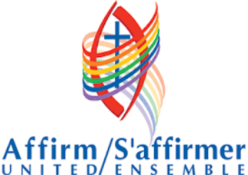 On November 25 TSA will celebrate being an Affirming Ministry within the United Church of Canada. Representatives of Affirm United and supportive groups from the area will be in attendance. We will receive our membership certificate and covenant with God for this new direction in our ministry. Following the service there will be cake downstairs in Stewart Hall. You will want to bring friends and family to this event. Thanks to everyone for making it possible.Soon we will establish a committee of the church dedicated to helping us live into being Affirming. If you are interested in serving on that committee please talk to Russell or Judy or Daphne. 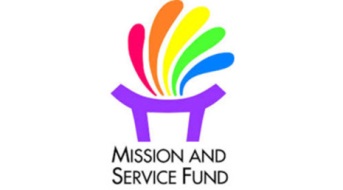 Rendez-vous 2017:  Be the Church!Our gifts for Mission & Service support programs for youth like Rendez-vous. In August 2017, close to 600 youth, young adults, and youth leaders gathered in Montreal to sing, dance, learn, and be inspired to share their voices with a world and a church in desperate need of hearing them. Rendez-vous is a national United Church get-together that happens every three years in different locations around Canada. Rendez-vous 2017 met in Montreal at Concordia University. The theme was “Be the Church.” The conversations were passionate as youth and young adults explored their faith on a deep level. There was an inclusivity among participants, as the many who had never been to Rendez-vous were quickly included in groups that had bonded over the years. Each day began with gathering music, often top-40 dance hits that got the group moving, followed by inspiring speakers. These included Paola Márquez from Colombia, who spoke about how supporting Mission & Service is the best way to make a huge difference; Aidan Legault, who talked about using our voices for change; Rodger Nishioka, who shared his wisdom and humour each day; and Moderator Jordan Cantwell, who shared a message of hope for the church. Inspiring music came from Rick Gunn and the band ReGenesis and singer Coco Love Alcorn. All who gathered left at the end of the four days inspired and ready to truly be the church! Thank you so much for making gatherings like Rendez-vous possible through your gifts for Mission & Service. If Mission & Service giving is already a regular part of your life, thank you so much! If you have not given, please join me in making Mission & Service giving a regular part of your life of faith. Loving our neighbour is at the heart of our Mission & Service. 